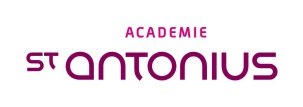 Aanvraagformulier accreditatie kwaliteitsregister V&VNaam aanvrager:	Hanny Overbeek	Titel van de scholing:	Farmacotherapie onderwijs oncologie VSDoel van de scholing:	Inleiding:Er bestond behoefte bij de verpleegkundig specialisten oncologie  (VSO) om bijgeschoold te worden op het gebied van chemotherapie, immunotherapie, target therapie. Er werd een kennistekort ervaren, omdat de VS opleidingen op dit onderwerp nauwelijks ingaan. Daarnaast wordt in de handreiking voorschrijfbevoegdheid VS-PA van de NVZA en KNMP gesteld, dat verpleegkundig specialisten zelf verantwoordelijk zijn om kennis en bekwaamheden op peil te houden. Er zijn landelijk nauwelijks bijscholingen, die daarin faciliteren. Doel:Deze bijscholing heeft als doel opheffen kennistekort VSO op het gebied van oncolytica.Doelgroep: Verpleegkundig specialisten oncologieOrganisatiegegevensDatum scholing:	13 november eerste scholing Aantal uren:		in totaal 6 bijeenkomsten van ieder 1 uur (elk kwartaal 1 scholing t/m Q1 2020)		 Locatie uitvoering:	St. Antonius Ziekenhuis Nieuwegein en UtrechtGegevens sprekers of docenten(naam, titel, functie, aantal jaren praktijkervaring, didactische ervaring)Dr. MPH van den Broek, ziekenhuisapotheker-klinisch farmacoloogAantal jaren praktijkervaring: 11 jaar Didactische ervaring: verzorgt regulier onderwijs aan Universiteit Utrecht, in bezit van BKO (Basiskwalificatie Onderwijs van NFU)Dr. BJM Peters, ziekenhuisapotheker-epidemioloogAantal jaren praktijkervaring: 11 jaar Didactische ervaring: verzorgt regulier onderwijs aan Universiteit UtrechtDrs. DMT Burgers, ziekenhuisapothekerAantal jaren praktijkervaring: 8 jaar Didactische ervaring: verzorgt regulier onderwijs aan Universiteit UtrechtOp welke wijze is bekendheid gegeven aan de scholing?Behoeftepeiling bij alle verpleegkundig specialisten oncologie via de mail.Uitnodiging naar alle verpleegkundig specialisten oncologie via de mail.Welke richtlijnen/protocollen/theorieën staan centraal tijdens de scholing?Onderwijsmoment 1: Farmacokinetiek en farmacodynamiek (M van den Broek)Algemene principes van farmacokinetiek en farmacodynamiek van verschillende oncolyticaPrincipes van interacties tussen oncolytica onderling en met andere geneesmiddelenBesmetting excretaExtravasatie van geneesmiddelenOnderwijsmoment 2: Orale oncolytica (B Peters)Therapie(on)trouwFarmacogenetica DPYDSpecifieke toxiciteit van TKI’s en managementTherapeutic Drug Monitoring van orale oncolytica (TKI’s)Onderwijsmoment 3: Anti-emetica (D Burgers)Werkingsmechanismes verschillende groepen anti-emeticaNieuwste richtlijnenPlaatsbepaling olanzapinePlaatsbepaling combinatiepreparaten (Akynzeo®)Anti-emetica setsOnderwijsmoment 4: Interactie met voeding, voedingssupplementen en levensstijl (M van den Broek)Interactie met absorptie van orale oncolyticaInteractie met werkzaamheidInteractie met cannabisVette vis en chemo, wat is de evidence?Effecten van ontbijtOnderwijsmoment 5: Immuuntherapie: werkingsmechanisme, dosering en toxiciteit(management) (B Peters)Farmacokinetiek en dynamiekFixed doses van monoclonale antilichamenToxiciteit: incidentie en behandelingOnderwijsmoment 6: Pijn, neuropathische pijn (D Burgers)RichtlijnenFarmacotherapieMagistrale bereidingen op maatU dient de scholing schriftelijk te evalueren. Na afloop van de scholing stuurt u de evaluatiegegevens (digitaal) naar de Academie.